Pressereader der Kulturfabrik Löseke Dezember 2019
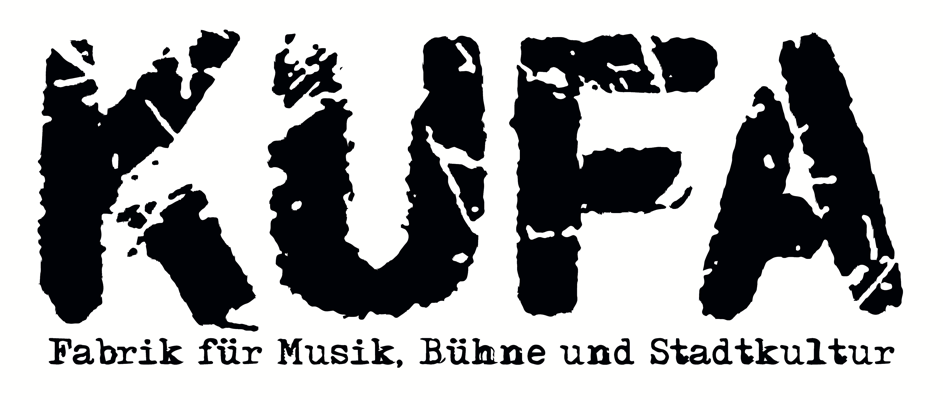 Die KUFA, das ist Kultur für alle: Seit 1992 ist die Kulturfabrik Löseke in Hildesheim aktiv und gehört damit zu den ältesten soziokulturellen Zentren Deutschlands. In der ehemaligen Papierfabrik treffen sich jährlich rund 60.000 Menschen zu etwa 800 Veranstaltungen in den Bereichen Musik (Konzert und Party), Bühne (Lesung, Theater, Comedy, Performance und mehr) sowie Stadtkultur (Projekte wie das Faserwerk und die Nordstadt-Wandgalerie wie auch Workshops, Ausstellungen und Märkte). Kommunikation, Partizipation und Kooperation stehen in der KUFA-Philosophie an erster Stelle. 
Wenn nicht anders aufgeführt, alle Veranstaltungen in der:
Kulturfabrik Löseke
Langer Garten 1
31137 Hildesheim
Räume: Loretta, Buffo, Halle, Seminarraum, Atelier, PC-RaumFaserwerk: Ottostraße 77 (Ottoplatz, Nordstadt)Pressekontakt: Jacqueline Moschkau | presse@kufa.info | 05121 750 94 52 | 0176 20 50 54 56
Download der Pressebilder unter http://www.kufa.info/presseTickets an allen bekannten Vorverkaufsstellen und unter www.kufa.info/tickets
+++Highlights im Dezember+++							S. 021. Inhaltlich sortierte Übersicht der Dezember-Veranstaltungen	MUSIK: Konzerte								S. 03MUSIK: Partys								S. 13	BÜHNE 									S. 18	STADTKULTUR: Workshops + Kurse 					S. 20STADTKULTUR: Speisen							S. 262. Chronologische Kurzübersicht aller Dezember-Veranstaltungen		S. 28+++HIGHLIGHTS im Dezember+++Pinknoise X PRIZM:Berlin – Elektronische Livemusik Zum Ende des Jahres hat Pinknoise wen ganz besonderes zu Besuch. PRIZM:Berlin ist der Name des Berliner Veranstalterinnenkollektivs, das regelmäßig im hoch über den Dächern Neuköllns gelegenen Klunkerkranich beweist: Musik, Politik und Feminismus – das hat Potential und klingt ausgezeichnet.Mehr auf S. 3SINGALONG mit Tobias Sudhoff – Die große RudelsingpartyEs ist eine unaufhaltsame Welle der guten Laune und der Freude am gemeinsamen Singen, die Deutschland überrollt. Im Rudel zu singen, das bedeutet gesellige, fröhliche Mitsang-Abende, die jährlich zig-Tausende Fans aus der ganzen Republik in die Stadthallen und Theater locken. Tobias Sudhoff (piano, vocals) und Gereon Homann (drums, vocals), seit der ersten Stunde mit dabei, machen aus diesem Format eine regelrechte Mitsing-Party!Mehr auf S. 11Der Weihnachtsschmaus – Benefizessen für WohnungsloseEs gibt wahrscheinlich nichts Schlimmeres für einen Menschen als nicht gesehen, nicht gehört, als ignoriert und vergessen zu werden. Die KUFA möchte dem etwas entgegensetzen und lädt – wie alle Jahre wieder – zum Benefizessen ein. Denn: Weihnachten ist für alle da! Mitarbeiter*innen der KUFA werden für Hildesheims Wohnungslose ein weihnachtliches 3-Gänge-Menü kochen und servieren.Mehr auf S. 261. Inhaltlich sortierte Übersicht der Dezember-VeranstaltungenMUSIK: KONZERTEClub VEB zeigt: Deamon's Child – Stoner-Punk/MetalMi 04.12. | Beginn 21:30, Einlass 21:00 | frei, Spenden erwünscht | Loretta | Musik: KonzertDEAMON’S CHILD spielen mit roher Leidenschaft, stoppen urplötzlich und katapultieren filigrane Töne schlagartig in eine ungewisse Freiheit. Das im Herbst 2013 gegründete Trio um Sängerin Ana Muhi vollzieht mit seinem zweiten Album eine konsequente Weiterentwicklung seines Stils, der irgendwo im Schnittfeld Stoner-Punk, dem Minimalismus der NDW-Unterwelt und der ungestümen Aggressivität des Metal liegt. In den knapp dreieinhalb Jahren seit ihrem ausverkauften Debütkonzert haben DEAMON’S CHILD aus Hannover u.a. als Support für Mantar, Night Viper, The Midnight Ghost Train, Lonely Kamel, Rotor und DxBxSx gespielt. 2016 veröffentlichten sie unter dem Titel Scherben müssen sein ihr zweites Album via Zygmatron Music/Sonic Rendezvous.Die Presse sagt:"Hammer!" 9/10 – Ox Fanzine"the intensity of Sabbath and the energy of punk" – Terrascope (UK)"eine Brücke zwischen Melvins und Ideal" – Intro"this is one of this year’s finest albums" – 93/100 Lords of Metal (NL)"Also wenn das kein grosser Spass ist!" – Eclipsed Magazin"Fucking intense" –Scott's Music Blog (DK)Pinknoise X PRIZM:Berlin – Elektronische Livemusik Do 05.12. | Beginn 23:00, Einlass 23:00 | 6 €, erm. 3 € | KT: 50% | Buffo | Musik: KonzertZum Ende des Jahres hat Pinknoise wen ganz besonderes zu Besuch. PRIZM:Berlin ist der Name des Berliner Veranstalterinnenkollektivs, das regelmäßig im hoch über den Dächern Neuköllns gelegenen Klunkerkranich beweist: Musik, Politik und Feminismus – das hat Potential und klingt ausgezeichnet. Seit letztem Jahr bucht das PRIZM-Team ausgezeichnete Acts aus verschiedenen Himmelsrichtungen und nachdem im Sommer Pinknoise Resident-DJ* &Claudia bei PRIZM im Kranich zu Gast war, soll nun der Jahresabschluss der pink-lauten Konzertreihe in Hildesheim mit einem Showcase der PRIZM-Crew begangen werden.Zum Live-Höhepunkt des Abends spielt Lory aka Lichtronik auf. Unter diesem Synonym war sie bereits letztes Jahr bei Pinknoise zu Gast und hat mit minimalistisch bis sphärischer Klangarchitektur Traumgebäude und Kopfkinos entstehen lassen, bis kein*e Besucher*in mehr wusste, wo Anfang und Ende im elektromusikalischen Space geblieben sind.Als DJ*s sind NOËLIA und Vela aus dem PRIZM-Team vertreten. Während NOËLIA zwischen Fluff und dickem Bass dieses Jahr schon auf der Fusion und in der Bucht der Träumer*innen gezeigt hat, wo Realität aufhört und Traumtanz beginnt, katapultiert Vela mit treibendsten Techno Sets die Zuhörer*innen gleich in ganz andere Dimensionen.Warm Up DJ*: 23:00-0:00Live-Set: Lichtronik [PRIZM:Berlin]Aftershow DJ*s: NOËLIA [PRIZM:Berlin] + Vela [PRIZM:Berlin]PRIZM: soundcloud.com/prizmberlin | facebook.com/prizmberlin/Loryn aka Lichtronik: soundcloud.com/djloryn | facebook.com/DJLORYNVela: soundcloud.com/dj-vela-2 | facebook.com/djVela.Berlin/NOËLIA: soundcloud.com/noraelisabeth | facebook.com/music.noelia/Von tanzbaren House Grooves über dollen Techno, bis hin zu sublimer Klangkunst – die Artenvielfalt elektronischer Musik ist immens. Pinknoise forscht den verschlungenen Routen durch elektromusikalische Gewässer nach und präsentiert diverse Klangsphären unterschiedlichster Acts – und zwar live! Piknoise präsentiert verschiedene Künstler*innen jenseits cis-männlich-dominierter Line-Ups in ausgesuchten Konzerten.KRAWUMM – Punkrock mit Antillectual, Hal Johnson + RascalFr 06.12. | Beginn 20:30, Einlass 20:00 | 8 €, erm. 5 € | KT: 30% | Loretta | Musik: KonzertAntillectualLässig auf dem Skateboard durch die Straßen düsen, Punkrock im Ohr und dagegen sein … Dürfen wir vorstellen: Antillectual. Sie sind der musikalische Mittelfinger gegen die Gesamtscheiße von Kapital bis Rechtspopulismus. Kein langweiliges Pop-Seminar über das Elend der Welt, sondern energiegeladener, melodischer Punkrock aus den Niederlanden. Keine aufpolierte kommerzialisierte 08/15-Band, sondern 100% DIY. Hier wird noch selbst Hand angelegt: vom Instrumente schleppen bis zur Übergabe des heißersehnten Shirts am Merchandise-Stand. Und dennoch sind sie keine grantigen Typen, sondern super sympathische Jungs. Toon, der mit seinen akrobatischen Einlagen an Van Halen erinnert. Riekus, der dieses ganze Spektaktel mit seinem treibenden Drumspiel befeuert. Und nicht zu vergessen Willem, Sänger und Gitarrist, der dem Publikum mit stabilen Texten und satten Riffs einheizt.Es ist aufgrund dieser Dynamik nicht verwunderlich, dass Antillectual seit ihrer Gründung 2005 bereits die Bühne mit Szenegrößen wie Propagandhi, BoySetsFire, NOFX oder Bad Religion teilten. Sie sind süchtig danach eine Show nach der anderen zu spielen, überall auf der Welt und bereits über tausend Mal. Ihre Alben gibt es weltweit: vom Plattenstand in Tijuana über die Punker Epizentren in Großbritannien bis hin zum ausgewählten Szenefundus Asiens.Antillectual haben aufgehört Alben zu produzieren und sich dem Singlegame verschrieben. Immer am Ballbleiben ist das Motto. "Heads You Win, Tails We Lose" und "The Invisible Hands Meets The Visible Fist" heißen die ersten beiden Songs. Die dritte Single in dieser Welle von melodischen Punkrock-Tracks der besten Sorte ist nun "Truth Hits Everybody", ein Cover des bekannten The Police Songs.Also kommt ran und haltet zusammen mit einer der enthusiastischen und wahrscheinlich nettesten Kapellen Europas die Fahne für den europäischen Punk hoch!Kontakt, Links, Social:Mediainfo@antillectual.comantillectual.comantillectual.bandcamp.comfacebook.com/antillectualinstagram.com/antillectualtwitter.com/antillectualyoutube.com/antillectualHal Johnson„Lets celebrate, and drink, and die!“ – wenn man in einer westfälischen Kleinstadt bei Münster aufwächst und keine Lust auf Schützenfest und Stammtisch hat, muss man sich seine Jugend selber gestalten. Partys, Freundschaften sowie der Hang zum Verrückten – all das fanden Dave, Michel, Felix und Max im Punkrock. Ende 2015 gegründet, war das Ziel für Hal Johnson sofort klar: Das verschlafene Nest in der Nähe von Münster so oft wie möglich verlassen, um Shows in ganz Europa zu spielen, mit Songs die auch Stunden nach dem Auftritt noch im garantiert nassgeschwitzten Kopf hängen bleiben. Gefühlvoller Gesang begleitet von cleanen Gitarren trifft auf mitreißende Hooklines und mehrstimmige Gitarrenwände, bei denen alle vier Bandmitglieder ihren Frust über den Alltag, Beziehungen und gesellschaftliche Missstände von der Seele singen. Inspiriert werden sie dabei von verschiedenen Künstlern wie z.B. The Beatles, Weezer, The Menzingers, Brand New.Nach vier Touren und unzähligen weiteren Shows durch Deutschland/Österreich/Schweiz/Niederlande, der Veröffentlichung von zwei EPs über No Panic! Records und White Russian Records (NL) sowie diversen Video-Auskopplungen ist der Hunger noch lange nicht gestillt: Für 2020 ist ein neuer Release mit anstehender Tour geplant.Links:EP 2018 www.haljohnsonmusic.bandcamp.com Facebook www.facebook.com/haljohnsonmusic Instagram www.instagram.com/haljohnsonpunk Video „This Is All I“ www.youtube.com/watch?v=weQHBxrXDMIRascalMax und Anja dürfen sich vermutlich als „Großeltern“ der Dorfband Rascal, aus Groß Elbe bezeichnen. Erste musikalische Versuche unternahmen die beiden bereits 2004, im unschuldigen Alter von 14 Jahren. Viele wechselnde Besetzungen hielten die beiden jedoch nicht davon ab bis heute ihr gemeinsames Ding durchzuziehen. Der Bandname Rascal (benannt nach dem hässlichsten Hund der Welt) kam dabei erstmals 2006 ins Spiel. Ihre Musikrichtung ist ein freundlicher Mix aus Indie-Rock'n'Roll, Pop-Punk und krachendem Rock, wobei die Songs besonders durch ein hohes Ohrwurm-Potenzial und eine unverwechselbare Lead-Stimme bestechen.Rascal gewann auch den ein oder anderen Contest, wie z.B. den Salzig-Bandcontest der Stadt Salzgitter. In ihrer Vita ist außderdem die Teilnahme am Local Heroes Niedersachsen-Finale und der zweite Platz des Emergenza Regiofinals zu finden. Im Sommer 2013 wurden sie außerdem in den Emergenza-Artist-Pool aufgenommen. Neugierig? Dann lasst euch überzeugen!Links:www.rascal-music.defacebook.com/rascalfanpageintagram.com/rascalmusicIna Grotte – Weihnachtspogo VSa 07.12. | Beginn 20:00, Einlass 19:00 | 8 €, erm. 5 € | KT: 30% | Loretta | Musik: KonzertStille Nacht, heilige Nacht … zum Teufel! Wir geben Santa was auf die Mütze. Euch kann der Stollen auch gestohlen bleiben? Dann kommt zum Weihnachts-POGO! Ein bisschen 70s, ein bisschen Rock, etwas Akustik-Sound und natürlich PUNK: Das wird die sage und schreibe FÜNFTE berühmt berüchtigte Ina Grotte Weihnachtsfeier. Wie immer und mit viel Kabumm mit:GluthodenNicht nur auf die Fresse, sondern vor allem auf die Ohren: Hart, geradeheraus und unverblümt. Punk halt. Politpunk, genauer gesagt. Gluthoden sind eine politische Deutschpunkband aus Hildesheim/Goslar/Seesen. Und alles Weitere muss man live erleben.Gluthoden sind:RatteCordis von AstraJonasJFrostfacebook.com/pg/gluthoden/TUBELESS ACOUSTIC SOUND PROJECT… kurz: TASP sind ein Akustik-Rock-Duo bestehend aus Guitarre, Gesang und Percussion. Die Setlist des Duos enthält Eigenkompositionen gespickt mit ausgewählten Cover-Nummern. Das Repertoire von TASP reicht von stimmungsvollen Balladen bis zu mitreissenden Rocksongs. Die erfahrenen Musiker rocken ordentlich los, haben live sichtlich Spaß und machen gute Stimmung.TASP sind:Sven Mecke – Guitarre/GesangRonny Rössig – Percussionfacebook.com/tubelessbandDie DjangosDie drei Hildesheimer Musiker lassen es richtig krachen: Die Djangos covern von A wie Alice Cooper über Billy Idol, Kiss und Motörhead bis Z wie ZZ Top alles Bekannte und Fetzige aus den 70er und 80er Jahren. Freunde des harten Gitarrenrocks werden entzückt sein.Die Djangos sind:Ralle Guitar – LeadvocalsSvenne Bass – BackvocalsRaffa Drums – BackvocalsFinteWenn das Leben schneller ist als deine Worte, wenn die Welt deine Ideen überholt, gibt dir Finte alles, nur keineAntworten. Irgendwo zwischen Mathrock und Post-Hardcore vertonen die vier Musiker aus Hannover seit 2014 das Scheitern. In deutschen Texten skizzieren sie die Widersprüche ihrer Zeit und legen den Finger in die eigene Wunde. In ihrer Musik brechen sie mit gängigen Songstrukturen und scheuen weder Harmonie noch Chaos. Finte wiegt dich in Sicherheit, während der nächste Fallstrick gelegt wird. Sie schauen nach links, schießen nach rechts und treffen dich dort, wo du es am wenigsten erwartest.Finte sind:Steffen Zurmöhle – Gesang, BassChristopher Pavenstädt – GitarreTimur Nilitas – GitarreMarvin Dreiwes – Drumsfacebook.com/finteband/Club VEB zeigt: Encore – Instrumental Live ElektroMi 11.12. | Beginn 21:30, Einlass 21:00 | frei, Spenden erwünscht | Loretta | Musik: KonzertENCORE erkunden einen einzigartigen Style, welcher spielerisch einprägsame catchy Melodien mit der Energie elektronischer Club Music verbindet. Rücken an Rücken und mit der völligen Hingabe zur Improvisation und dichten Soundflächen, besitzt das Duo eine ergreifende Bühnenpresenz.Maria (Keyboards) und Clément (Drums) trafen sich 2015 in Strasbourg und seit dem spielten sie bereits unzählig viele Konzerte in Frankreich und darüber hinaus. Mit ihrem Sound gewannen Sie Jazzfans wie Clubbing People gleichermaßen, was sich nicht zuletzt in einigen Auszeichung so mancher Wettbewerb zeigt.Besetzung:Maria Laurent, keyboardsClément Chanaud-Ferrenq, drumsDiscography:37 M2 – EP – 2018KubiQ Night – EP – 2017Le Berger Blanc – EP – 2016ENCORE – EP – 2016Pressestimmen:Magazine Mix, Emmanuel Dosda, June 2018"They play back to back. No need to see each other: the (young) duo is like an old couple. In a black and sweaty tank top, Maria Laurent on keyboards and Clément Chanaud-Ferrenq on drums, only form a two-headed entity named Encore. The group is not the addition of the backgrounds of its two members, one coming from hip-hop (After Beat Control), the other from jazz improvisation (Double Vision). Impro has a prominent place in the creative process of tandem that met at Cedim a few years ago. His fourth EP was recorded in a studio microphone of 37 m2 under construction: hence the impression of a music in perpetual building site, hilly (when the keyboards begin to creak), where the trance succeeds the absence ( of rhythm), where one loses his bearings between techno 100% acoustic, BO way Carpenter, jazz cubiq and rock arithmetic."Review, Indie Rock Mag, May 2018"Active for three years in the metropolis of Strasbourg, Encore is a young duo electro noise of the most atypical. Articulated around a drums and synthesizers, the formation, already author of three EP, released this month his fourth self-production entitled 37 M2. Although restricted by its minimalist training, the group develops a large register with multiple sonorities. His many lines of synthesizers are the heart of his intimate creations. Each one of them develops original harmonies as melodic (Ce samedi) as noiseists (Padada). These are based on subtle rhythmic percussions closer than a real drums. Encore develops its own synergy. His compositions slowly scroll to better culminate in the superposition of keyboards loops finally deconstructed (Peut-être). 37 M2 is a real collection of incantations provided with a phantasmagorical vitality. This spontaneous trance is performed on stage by the grace of mobile mirrors allowing the formation to play back to back. Spotted by various devices accompanying the Great East, Encore has great potential in view of its current course. Let's hope that his next introspections are just as bright.“Reis Against The Spülmachine – Die fitteste Band der WeltDo 12.12. | Beginn 20:00, Einlass 19:00 | 19 €, erm. 15 € | Halle | Musik: KonzertReis Against The Spülmachine sind stark aufstiegsgefährdet. Das Musik-Comedy-Duo hat schon etliche regionale Songslams gewonnen. Bundesligareif wurde ihre Karriere nach NightWash-Auftritten und Touren mit dem Die-Ärzte-Biografen Stefan Üblacker (Das Buch Ä). Seit Neuestem steht nun auch der Pokal für den Sieger des NDR Comedy Contest 2018 sauber poliert im Trophäenregal und für 2019 wurden die beiden einfach mal für den Prix Pantheon nominiert.An diese Erfolge wird das neue Programm anknüpfen: „Die fitteste Band der Welt“. Ein Lachmarathon aus Liedparodien, die einfach nur Spaß machen. Musik-Coverett vom Feinsten. Die beiden Wortakrobaten lassen keinerlei Zweifel daran, dass sie in Topform sind. Ohne Aufwärmphase sprinten sie auf die Bühne und entzünden ein olympisches Freudenfeuer biblischen Ausmaßes. Ihre Energie ist in der Lage, einen Raum in ein Stadion zu verwandeln, in dem sich Songs aus der ganzen Welt zu einer ekstatischen Liedermacher-Comedy-Rockshow vereinigen. Von Mozart bis Mark Forster, von Simon & Garfunkel zu den Beastie Boys. Aus allen musikalischen Epochen ist hier für jeden etwas dabei (Mitspielalter von 8 bis 80 Jahre).Machten sich Reis Against The Spülmachine in ihrem ersten Programm „Vitamine zum bösen Spiel“ bereits für gesunde Ernährung stark, so lädt „Die fitteste Band der Welt“ nun auch zu körperlicher Betätigung ein – und zwar am Folgetag jedes Konzertes: „Jeden Abend wird die Show gerockt – Und dann am nächsten Morgen losgejoggt!“ Die beiden freuen sich über Mitläufer*innen (am meisten, wenn sich jemand als ortskundiger Tourguide entpuppt). Uhrzeit und Treffpunkt werden auf den Konzerten bekannt gegeben.Mehr zur Band auf www.reisagainstthespuelmachine.de51. Heimathaven: Polaroit (Fullband) – Indie, Pop, PunkFr 13.12. | Beginn 20:30, Einlass 20:00 | 7 € | KT: 30% | Loretta | Musik: KonzertPolaroit ist da! Oder zurück? Nein! Polaroit ist!Nach über 160 Shows, mit Bands wie Smile and Burn, Chiefland, Montreal und vielen weiteren, wird jetzt wieder zur E-Gitarre gegriffen. Und was dieser Polaroit anscheinend beim Friseur spart, muss er wohl direkt in neue Saiten umsetzen. Denn er hat einen Anschlag, der sich echt gewaschen hat. Dabei zittern die Saiten wirklich klangvoll und es handelt sich um alles andere als pures Geschrabbel. Außerdem: Im 51. Heimathaven steht Polaroit erstmals wieder als Fullband auf der Bühne. Mit dabei sind verschiedene Mitglieder von Finte, Niru und The Vibelines. Mit viel Energie und Schweiß entsteht dabei eine schier undefinierbaren Mischung aus Indie, Pop und Punk.Das ist jetzt nicht immer so, aber eben manchmal. Deshalb auf gar keinen Fall nicht verpassen: Polaroit + Fullband!Besetzung:Paul WiszinskiTimur NilitusDominik WagenführChristoph ScheurenbrandWeitere Informationen gibt es hier:facebook.com/polaroitofficialyoutube.com/polaroitofficialspotify.comClub VEB zeigt: Iron & Stone – StonerMi 18.12. | Beginn 21:30, Einlass 21:00 | frei, Spenden erwünscht | Loretta | Musik: KonzertIron & Stone ist eine fünfköpfige Doom-/Stonerrockband aus Hildesheim und Hannover. 2012 als Recording-Projekt gegründet, spielt die Band seit 2015 auch regelmäßig Liveshow und hat u.a. bereits Support für Conan, Elder, Mammoth Mammoth, King Buffalo und Mantar gemacht.Im September ist die neue EP "You Can't Stop What's Coming" auf Hand Of Doom Records erschienen (erhältlich auf Vinyl oder als Download). Die Texte der vier Songs wurden durch die Verfilmung von Cormack MacCarthys "No Country For Old Men" inspiriert.SINGALONG mit Tobias Sudhoff – Die große RudelsingpartyDo 19.12. | Beginn 19:30, Einlass 19:00 | 12 €, erm. 10 € | KT: 30% | Halle | Musik: KonzertWir singen mit Euch alles von ABBA bis Zappa, von Grönemeyer bis zu den Toten Hosen, von den Comedian Harmonists bis zu Marc Forster!Es ist eine unaufhaltsame Welle der guten Laune und der Freude am gemeinsamen Singen, die Deutschland überrollt. Im Rudel zu singen, das bedeutet gesellige, fröhliche Mitsang-Abende, die jährlich zig-Tausende Fans aus der ganzen Republik in die Stadthallen und Theater locken. Tobias Sudhoff (piano, vocals) und Gereon Homann (drums, vocals), seit der ersten Stunde mit dabei, machen aus diesem Format eine regelrechte Mitsing-Party! Da steht kein Bein mehr still, da wird gesungen, gelacht und getanzt! Das gemeinsame Singen mit den beiden Musikern und Entertainern begeistert seit vielen Jahren in vielen ausverkauften Häusern von Nord bis Süd, von Ost bis West, u. a. beim Gartenfest im Schloss Bellevue für das abendliche Finale mit Eckart Hirschhausen, im Frankfurter Römer zum Stadtjubiläum oder beim Hessentag auf der Bühne des Hessischen Rundfunks. Singalong mit Tobias Sudhoff ist der kultige Spaß für alle Generationen.Dass das Singen im Rudel so erfolgreich ist, verdankt es einer bunten Mischung aus Entertainment-Qualitäten:Bei Sudhoff und Homann gibt es nur handgemachte Musik. Damit entsteht eine Art gigantische Live-Chorprobe, kein Playback, kein Karaoke, dafür aber wahnsinnig viel Spaß für alle! In über 20 Jahren auf den Bühnen dieser Welt hat sich Sudhoff als Pianist, Comedian, Conférencier und Kabarettist auf Galas und in den großen Varietéhäusern der Republik einzigartige Entertainmentqualitäten angeeignet, die das Im Rudel Singen zu einer humorvollen Sing-Sause machen, die vor guter Laune nur so strotzt! Die letzte, aber wichtigste Zutat für eine Mitsang-Party, die die Wände wackeln lässt: das seid ihr! Das gigantische Sing-Rudel, das mit Spaß, Gesang und guter Musik alle Herzen höher schlagen lässt! Wir singen mit Euch zusammen die schönsten Songs des Universums und viele neue Hits! Frei nach der Devise: „Wir machen mit Euch alles – nur keine schlechte Musik!“ES GIBT VIELE VARIANTEN DES GEMEINSAMEN SINGENS! DAS ORIGINAL ABER GIBT ES HIER:Wir wollen uns ganz bewusst von den weiteren Formaten dieser Art unterscheiden und knüpfen seit der ersten Stunde am Original aus den Niederlanden an: Dort ist diese Mischung aus Live-Musik, Entertainment und Mit-Sing-Party längst Kult, der es von den Kleinkunstbühnen in die großen Hallen geschafft hat – jetzt findet diese Welle der guten Laune ihren Weg nach Deutschland.Überzeugt euch selbst von der originellsten Version des Singens im Rudel! Das Publikum wird zum gigantischen Chor bei gut arrangierter Live-Musik von erfahrenen Bühnen-Profis. Wenaq die sakrale Strenge beim Gottesdienst bisher vom gemeinsamen Singen abgehalten hat, den erwartet bei uns ein gut gelaunter Abend, bei dem aus voller Kehle gesungen werden darf! Kein Taktstock und kein Dirigat: Der Chorleiter haut stattdessen lieber in die Tasten! Wir singen mit Euch alles von ABBA bis Zappa, von Grönemeyer bis zu den Toten Hosen, von den Comedian Harmonists bis zu Marc Forster! Die große im-Rudel-Singen-Party!Mehr Informationen unter: heidrunabels.deClub VEB Jahresabschlußparty mit: KALAMATA – Psychedelic-Stoner-InstrumentalsFr 27.12. | Beginn 21:30, Einlass 21:00 | frei, Spenden erwünscht | Loretta | Musik: KonzertKALAMATA sind ein Instrumental-Trio aus Hildesheim, das sich der Schnittmenge aus Stoner-, Psychedelic- und Progressiverock verschrieben hat. Seit ihrer Gründung 2014 kann die Combo um Maik Blümke, Peter Jaun und Olly Opitz auf beachtliche Erfolge weit über Deutschlands Grenzen hinaus zurückblicken. Touren und Festivalauftritte in Tschechien, Griechenland, Polen, Niederlande sowie Deutschland u.a. mit Acts wie Radio Moscow, Samsara Blues Experiment, Downfall of Gaia und Mother Engine ließen sie zu einem energetischen Rockmonster reifen.Ihre Shows sind emotional bewegend, mal verträumt, mal euphorisch und immer mit einer ordentlichen Dosis „Wall of Sound“ versehen. Ihre Songs wurden auf CD, Vinyl und als Tape auf gleich mehreren Labels wie Pink Tank Records (Hamburg) und zuletzt Cleopatra Records (Los Angeles) international veröffentlicht. Die Reaktionen der in- und ausländischen Musikpresse auf ihr Debutalbum, u.a. im Eclipsed Magazin, Desert-Rock.com und dem OX Fanzine, waren überaus positiv und so erarbeiteten sie sich schnell einen festen Platz innerhalb der sehr aktiven Stoner-Psychedelic-Szene.Jamaram – Mit neuem Album und neuer Show auf Tour Sa 28.12. | Beginn 21:00, Einlass 20:00 | 21 € | Halle | Musik: Konzert„TO THE MOON AND THE SUN“ nennt sich der 2019er Longplayer der Reggaenauten um Captain Tom Lugo, die ohne Pause seit zwei Jahrzehnten im Reggaeuniversum mit ihrem Spaceship JAMARAM zu neuen Galaxien unterwegs sind.Fixsterne sind neben Reggae, Dubwise und Modern Roots all die spacigen Facetten von Afro, HipHop und Urban Grooves. Die Triebwerke laufen warm, der Countdown zur Show in der KUFA läuft.Warm Up & After Show Party: Smokers DelightMUSIK: PARTYSLebenshilfe Disko – Die inklusive Disko tanzt in den AbendMi 04.12. | Beginn 16:00, Einlass 16:00 | 1,50 € | HalleSeit etlichen Jahren veranstaltet die Lebenshilfe einmal monatlich eine inklusive Disko. Es gab unterschiedliche Mottos, wie zum Beispiel Cocktailpartys, ausgelassene Karaoke-Abende, Fasching und eine weihnachtliche Tombola. Ab Juli 2019 findet die Lebenshilfe-Disko wieder in der HALLE der Kulturfabrik statt. Der Eintritt beträgt 1,50 €, geöffnet ist von 16 Uhr bis 19 Uhr.Nikolaus Party – Party des VestA e.V.Do 05.12. | Beginn 23:00, Einlass 23:00 | 5 €, ab 0:00 Uhr 7 € | Halle | Musik: PartyKarten im Vorverkauf für 5 € von Mo-Fr 9:30-14:00 Uhr in der Study-Lounge.Alle Infos und Preise zur Veranstaltung gibt es auf der Facebook-Seite des VestA:www.facebook.com/VestA.Mensapartys/Black Friday – Dancehall, Reggaeton & R'n'BFr 06.12. | Beginn 23:00, Einlass 23:00 | 6 € | KT: 50% | Buffo | Musik: PartyBLACK FRIDAY! X jeden 1. Freitag XReggaeton X Dancehall X Black X GermanMan kennt ihn, sweezy, alias UNCLE S (www.instagram.com/djuncles) dürfte bereits allen ein Begriff sein. Er weiß in den größten Städten der Bundesrepublik und darüber hinaus (Prag, Lloret, Amsterdam) mit seinen Skillz zu überzeugen. Turn up Garantie!Fühlt sich an wie:Drake, Chris Brown, J Balvin, Travis Scott, UFO361, Capital, 6ix9ine, Lil Pump, Trettmann, Loredana, Kanye West, French Montana, Sean Paul, Notorious BIG, DJ Snake, Migos, RIN, Rihanna, A$AP, Tyga, Vybz, Konshens, Snoop Dogg, Pharrell Williams, 50 Cent, Eminem, The Weeknd, Jay-Z, 187 Straßenbande, Kendrick Lamar, Wiz Khalifa, Charlie Black, Daddy Yankee, DJ Khaled, Justin Bieber, Nicky Jam uvw.Binär – TechnoSa 07.12. | Beginn 23:00, Einlass 23:00 | 8 € | KT: 50% | Halle | Musik: PartyDie BINÄR-Crew lädt zu einer Reise durch die vielschichtigen Sphären des Technos ein – special guest des Trips: Philipp Drube.TanzFabrik – Hits im AkkordFr 13.12. | Beginn 23:00, Einlass 23:00 | 6 € | KT: 50% | Buffo | Musik: PartyDJ DIREKTOR führt durch alle Abteilungen der tanzbaren Musikgeschichte und präsentiert Hits im Akkord. Mit der Wunschmaschine könnt ihr euch eure Lieblingshits wünschen!Bis 24:00 Uhr gibt es in der Getränkeabteilung 2 zum Preis von 1!Folgt uns auf Instagram: /tanzfabrik.hildesheimLiked uns im facebook: /tanzfabrik.hildesheimKONNEKT – with Boy Next Door (Stil Vor Talent)Sa 14.12. | Beginn 23:00, Einlass 23:00 | 10 € | Buffo | Musik: PartyBerlin Konnekt Hildesheim & Münster, Hildesheim Konnekt Berlin & Münster. Die Wicked Tunes Partyreihe aus Berlin, Family and friends aus Münster und ein Herz für Raver machen gemeinsame Sache und gehen mit der neuen Partyreihe Konnekt gemeinsame Wege.Nach unzähligen Veranstaltungen in Berlin, Hannover, Hameln, Münster, Frankfurt und Hildesheim mit DJs wie Westbam, Moguai, K-Paul, Simina Grigoriu, Autotune, Beroshima, Lady Waks, Marten Hørger, Hardy Hard, Sokool, Rene Bourgeois, Thomas Lizzara, Drauf & Dran, Boy Next Door, Superstrobe, Hanne & Lore, Kollektiv Klanggut, Tagträumer, Ryan Dupree, Grace Thompson, Daniela Hensel uvm... Schließen die Drei sich nun zusammen und gehen mit der gemeinsamen Konnekt Partyreihe auf Tour.Den Anfang macht in Hildesheim Boy Next Door, der Junge von nebenan. Ganz gegensätzlich zum typischen Bildnis der amerikanischen Popkultur, zieht sich eine unterschwellig mysteriöse Ästhetik durch die Musik und Außendarstellung des Berliner Produzenten und DJs. Statt Kleinstadtherzschmerz in Technicolor, liefert BND kernige Grooves, messerscharfe Hi--Hats und infektiöse Hooks – als Hommage an die Blütezeit der 80er und 90er, doch mit Blick in die Zukunft. Neben Remixes für internationale Größen wie Edu Imbernon, Amine Edge und Dan Caster, konnte BND mit EPs auf Katermukke und Light My Fire überzeugen. Mit der ‘Living a Lie’ EP, folgte kurz danach der erste eigene Release auf dem renommierten Berliner Label Stil vor Talent, auf dem er Ende 2012 das Projektdebüt feierte. Dass BND nicht erst seit gestern dabei ist, merkt man an seinen DJ Sets die er unter anderem im Watergate, Sisyphos, Ritter Butzke, Suicide Circus, Salon zur wilden Renate, Birgit & Bier, Uebel und Gefährlich, Wilde Möhre Festival, Stil vor Talent Festival, Docks, Waagenbau uvm...zum besten gab.L I N E U P:BOY NEXT DOOR (STIL VOR TALENT, BERLIN)JAYKOSY (BASS PLANET, BERLIN)ROQUE RODRIGUEZ (U60311 FRANKFURT)STEVIE SONDER (TEAMORTEC, HAMELN)LEABSTRAKT (PINKNOISE, HILDESHEIM)We Konnekt People | We Konnekt MusicDisk.o – There is no thursday like dis(k.o.) thursdayDo 19.12. | Beginn 23:00, Einlass 23:00 | 5 €, erm. 2,50 € | KT: 50% | LorettaVon Synthpop durch Technojungle, auf Voguewaves zu Mashups, Deephousig ins House of Loretta. Die Disk.o-Community (arjya, armin pflock, cridesce, aua&angst, djfaraz) sind jeden III. Donnerstag Host des Monats mit der Creme-de-la-Domäne & Special Guest(s) im House of Loretta. Komm rein zu Sounds, Light and Atmospheres provided with love.Konception – TechnoFr 20.12. | Beginn 23:00, Einlass 23:00 | 8 €, ab 0:00 Uhr 10 € | Buffo | Musik: PartyEs wird dunkel, es wird laut, es wir schneller und härter denn je. Konception steht für vielseitigen Techno. Begebt euch auf eine Reise durch die unterschiedlichsten Facetten des Genres.Konception ist eine Hildesheimer Veranstaltungsreihe, bei der alle Freund*innen des Techno voll auf ihre Kosten kommen. Mit den Jahren hat sich das musikalische Repertoire erweitert. Als Konsequenz hat sich ein Second Floor etabliert, auf dem sämtliche tanzbare Musikrichtungen angeboten werden.Das Veranstaltungsteam der Konception besteht aus drei Resident DJs. Zusätzlich werden zu jeder Party einige ausgewählte Guest Acts eingeladen. Meistens gibt es auch ein spezielles Motto zum Abend. Hinter den Kulissen unterstützt die groß und breit aufgestellte Konception-Family die Vor- und Nachbereitung der Feierlichkeiten.Konception findet jeden geraden Monat am dritten Freitag in der Kulturfabrik Löseke statt.Mehr zur aktuellen Veranstaltung unter www.facebook.com/KonceptionHi und bei Instagram unter @konception_kufa!♥ Wir freuen uns auf euch! ♥Hilde tanzt! – Die neue Alte in der KUFASa 21.12. | Beginn 23:00, Einlass 23:00 | 5 €, ab 0 Uhr 6 € | KT: 50% | HalleDJ Braesh & Jesse James bringen für euch die Hilde zum Tanzen. Mit im Gepäck: Neues, Angesagtes und Altbekanntes aus Indie, Rock, Alternative und Artverwandtem. Also weg mit dem Besen und rein in die KUFA.Booty Shakin – Drum'n'Bass & moreSa 21.12. | Beginn 23:00, Einlass 23:00 | 5 €, ab 0 Uhr 6 € | KT: 50% | BuffoSeit 2002 sorgt die Partyreihe The Booty Shakin für frisches Tanzvergnügen: Drum'n'Bass, Breaks und Jungle fühlen sich hier bestens aufgehoben. Dafür verantwortlich zeigen sich die Residents Dundee, DJ Taz, MC Mall-T und iCarl, der im Juli 2013 zur Crew gestoßen ist und diese mit seinem Label Lovedigital erweitert hat. Seit 2014 gibt es einmal pro Quartal eine The Booty Shakin-D'n'B-Compilation mit vielen Tracks, die auf den Veranstaltungen laufen. Die Booty-Crew hat es sich zur Lebensaufgabe gemacht, immer alles zu geben und die Gäste jedes Mal mit dem Feinsten und Neusten aus den basslastigen Genres zu befeuern!Alle Tanzen Weihnachtstanz – House & TechnoMi 25.12. | Beginn 22:00, Einlass 22:00 | 15 € | Halle | Musik: PartyLegendär! Voll! Alle Tanzen halt. Mehr braucht man da auch nicht zu sagen.Alle Infos und Preise zur Veranstaltung gibt es auf der facebook-Seite der Veranstalter:www.facebook.com/alletanzen/Fuego – Reggaeton, Moombah, Latino, DancehallSa 28.12. | Beginn 23:00, Einlass 23:00 | 7 € | KT: 50% | Buffo | Musik: PartyDraußen ist's zu kalt? Der Winter quält Körper und Gemüt? Nicht mit uns! Kommt zu Fuego! Gönnt euch eine Nacht Auszeit von Kälte und Alltagsstress, denn wir entführen euch nach Punta Cana, Tijuana und Havanna. Der musikalische Fokus dieser Nacht wird sich primär auf Dancehall, Reggaeton, Moombah und Latino beziehen. Nichtsdestotrotz werden die HipHop- und RnB-Sounds an diesem Abend nicht fehlen, aber eine sekundäre Rolle spielen!Mit den DJs: UNCLE S & D-ONESylvester 2019 – It ain't over till it's overDi 31.12. | Beginn 22:00, Einlass 22:00 | 10 €, erm. 5 € | KT: 50% | Halle | Musik: PartyIn der Halle ganz neu und ganz laut: Forever Young – Unsere neue 80er & 90er Partyreihe mit allem Radiotauglichen, allem, was euch in Erinnerung geblieben ist, mit den Highlights der Mixtapes eurer Jugend, mit den neuen Evergreens, mit dem Besten aus Pop, Rock, New Wave, HipHop und mehr!Freut euch auf eine Zeitreise mit Spice Girls, Backstreet Boys, Take That, Madonna, Dr. Alban, Fatboy Slim, Depeche Mode, Michael Jackson, Spandau Ballet, Pet Shop Boys und allen Stars und Sternchen aus den 80er und 90er Jahren!Im Buffo endlich wieder in der KUFA, schillernd und glitzernd wie eh und je: Glamourös Pompös mit Strobo und Schampus – Das wird elektronisch Deep mit einem Spritzer Pop. Silvester lassen wir die Korken knallen, sind schrill und laut und bunt. Jede*r ist bei uns willkommen, also lasst uns alle zusammen Glamourös Pompös sein!Bis zum 03.12.2019 sind Early Bird Tickets im VVK für 6 € (erm. 3 €) erhältlich.Danach kosten die Tickets an allen bekannten VVK-Stellen 10 € (erm. 5 €).BÜHNESLAM SALON ROYAL TS – Die Lesebühne für Menschen mit ErfolgDi 10.12. | Beginn 20:00, Einlass 19:30 | 5 €, erm. 3 € | KT: 30% | Loretta | Bühne: LesungDer HILDESHEIMSLAM präsentiert:SLAM SALON ROYAL TS – Die Lesebühne für Menschen mit Erfolgmit Tilman Döring, Nick Duschek und Erik LeichterDie drei poetischen Musketiere von der Tankstelle Tilman Döring, Erik Leichter und Nick Duschek beweisen, dass Late Night auch ohne Kameras geht – noch dazu viel besser. Die drei Poetry Slammer, Rapper, Beatboxer, Psychoptherapeuten und Patienten präsentieren ab sofort einmal im Monat auf der Bühne in der Loretta der Kulturfabrik Löseke ihre neusten verbalerotischen Kunststücke und haben, wie es sich für eine Late-Night-Lese-Show der Superlative gehört, jeden Monat einen ganz besonderen Gast pro Abend aus den Bereichen Singer-Songwriting, Slam, Comedy, Quatsch und Allerlei dazu eingeladen. Das Ganze ist ein Mix aus klassischen Poetry-Slam-Texten, dynamischer Moderation, interaktiven Publikumsaktionen und dem besten aus vier Gehirnen.SLAM SALON ROYAL TS – Das X steht für Extraklasse!Reizüberflutung – ecco! LesungDo 12.12. | Beginn 20:00, Einlass 20:00 | 5 €, erm. 3 € | KT: 50% | Loretta | Bühne: LesungDie Anthologie „Reizüberflutung“, das jüngste Werk der Edition Pächterhaus, nimmt seine Leser*innen mit auf eine Reise durch ferne Galaxien, Traumwelten und wahnhafte Exzesse. Keiner der zehn Texte gleicht dabei dem anderen. Die Texte dringen auf der Suche nach dem Außergewöhnlichen, nach einem unnachahmbaren Gefühl in literarisches Neuland vor und lassen dabei Konventionen und Althergebrachtes weit hinter sich zurück. Mit der Lesung zu „Reizüberflutung“ bringt ecco! nicht nur Sex-Androiden, sondern auch die die Suche nach dem Tod und einen Text, der sich in seine Leserin verliebt, auf die Bühne. Herausgegeben wird die Anthologie von Veronika Hofmann und Felix Geiser.Die Lesung mit anschließender Party wird im Rahmen der studentischen Veranstaltungsreihe ecco! präsentiert. Kartenreservierung sind unter powertothepeople@tutanota.com möglich.In der Vorlesungszeit bringt ecco!, eine Kooperation des Kulturbüros des STUDENTENWERKs OstNiedersachsen, der Kulturfabrik Löseke und des AStA der Universität Hildesheim, jeden Monat studentische KünstlerInnen mit Ideen, Konzepten und Projekten auf die Bühne und vor Publikum. Weitere Infos zu ecco!: Kulturbüro des Studentenwerks OstNiedersachsen, kultur.hi@stw-on.de, www.stw-on.de/hildesheim/kultur.Schmidt's Katzen – „Christmas Special“Fr 20.12. | Beginn 20:00, Einlass 19:30 | 15 €, erm. 12 € | Halle | Bühne: TheaterBei diesem improvisierten Christmas Special bleibt kein Geschenk in der Verpackung und keine Socke am Kamin! Wild, spontan und mit Liebe zum Christmas-Trash improvisieren Schmidt's Katzen ein Bühnenchaos der Superlative rund um den ganz normalen Weihnachtswahnsinn. Denn nur eins steht fest an diesem Theaterabend: Alles ist improvisiert und das Publikum bestimmt die Richtung. Kling, Katze, Klingelingeling.STADTKULTUR: WORKSHOPS & KURSEOffenes Faserwerk – Kennenlernen und Coworkingmontags & donnerstags | 02., 05., 09., 12., 16., 19.12. | jeweils 15:00-19:00 | frei, Spenden erwünscht | FaserwerkJeden Montag und Donnerstag kannst du im Faserwerk an eigenen Projekten Arbeiten. Ob Nähprojekt, Fotos in der Dunkelkammer entwickeln oder doch am Laptop schreiben – komm gern vorbei und setze deine Projekte in die Tat um. Wo wir helfen können (Stoffreste, Nähmaschinen erklären, mit Kaffee versorgen, etc.) helfen wir gern. Montags ist Leyla im Nähbereich und unterstützt gerne bei Näharbeiten, repariert kaputte Kleidung oder näht Euch wundervoll bunte Kleidung. Also montags oder donnerstags 15-19 Uhr ins Faserwerk kommen, bei schönem Wetter gern auch draußen auf dem Ottoplatz. 
Um die Dunkelkammer eigenständig zu nutzen, bitte am besten vorher einmal an einem unserer Kurse oder offenen Angebote im Fotografie Bereich teilnehmen.Bienenwachstücher selber machen – NachhaltigkeitsworkshopFr 06.12. | Beginn 17:00, Einlass 17:00 | ab 12 € | Faserwerk| Stadtkultur: Workshop Bienenwachstücher sind eine nachhaltige Alternative zur Frischhaltefolie und Tupperdose. Leicht selbst herzustellen, eignen sie sich zum Beispiel ideal, um Pausenbrote darin einzuwickeln oder für den Einkauf an der Käsetheke. Schöner Baumwollstoff und regionales Bienenwachs werden dir gestellt, Vorkenntnisse musst du keine mitbringen.Kurszeit: 17:00-19:00 UhrKosten: 12-30 € (pay what you can – Materialkosten inklusive)Winterlicher Floh- + Kunstmarkt – Faserwerk + Kunstraum53So 15.12. | Beginn 15:00, Einlass 15:00 | frei | Faserwerk | Stadtkultur: MarktIhr seid Meister*innen im Aussortieren, Bastler*innen, Näher*innen, Kunsthandwerker*innen, Zeichner*innen oder ähnliches und sucht noch einen Ort, um eure Schätze zu präsentieren und feilzubieten?Bei Glühwein, Lagerfeuer und Kerzenschein könnt ihr (ver-)kaufen, tauschen, euch inspirieren lassen und bei Workshops selbst kreativ werden. Am 14. Dezember von 15 bis 20 Uhr veranstalten der KUNSTRAUM53 und das FASERWERK in ihren Räumen am Ottoplatz einen Floh- und Kunstmarkt in winterlicher Atmosphäre mit dem TPZ Hildesheim und der Ausstellung „ZU GUTER LETZT“ im Atelier Katrin Sättele.Ihr möchtet teilnehmen?Kostenlose Anmeldung bis Freitag, 06.12., unter Angabe der Produktart und benötigter Fläche via kunstraum.wws53@gmail.comWir freuen uns auf euch!Bienenwachstücher selber machen – NachhaltigkeitsworkshopDi 17.12. | Beginn 18:30, Einlass 18:30 | ab 12 € | Faserwerk | Stadtkultur: WorkshopBienenwachstücher sind eine nachhaltige Alternative zur Frischhaltefolie und Tupperdose. Leicht selbst herzustellen, eignen sie sich zum Beispiel ideal, um Pausenbrote darin einzuwickeln oder für den Einkauf an der Käsetheke. Schöner Baumwollstoff und regionales Bienenwachs werden dir gestellt, Vorkenntnisse musst du keine mitbringen.Der Kurs ist auf 10 Teilnehmende begrenzt.Interessierte können sich über faserwerk.info anmelden.Kurszeit: 18:30-20:30 UhrKosten: 12-30 € (pay what you can – Materialkosten inklusive)Stricken + Schnacken – Stricktreff für alleDo 05., 12. + 19.12. | Beginn 18:00, Einlass 18:00 | frei, Spenden erwünscht | Faserwerk | StadtkulturBei einer Tasse Tee und ein bisschen Musik sitzen wir zusammen und versuchen uns an Socken, Schals, Mützen, Topflappen, Pullovern und mehr. Dabei ist es egal, ob dir linke und rechte Maschen schon ins Blut übergegangen sind, oder du dich mutig an deinen ersten selbstgestrickten Schal traust. Alle sind willkommen!Wir helfen gerne bei der Umsetzung deiner eigenen Ideen und geben Hilfestellung, wenn mal wieder irgendwo eine Masche verloren gegangen ist. Gerne können Wolle und Nadeln mitgebracht werden, aber in unserem Samelsurium findet sich sonst auch immer etwas.Ein Einstieg ist jederzeit möglich, Vorkenntnisse müssen nicht vorhanden sein.Interessierte können sich über faserwerk.info anmelden.Termine: donnerstags 05., 12. + 19.12. , jeweils 18:00-20:00 UhrLeitung: Amelie VogelKosten: frei, Spenden erwünschtLast Minute Geschenke Nähen – KreativworkshopSa 21.12. | Beginn 14:00, Einlass 14:00 | frei, Spenden erwünscht | Faserwerk | StadtkulturHuch! Wenn Weihnachten zu plötzlich kommt und du trotzdem Lust auf liebevoll selbstgenähnte Weihnachtsgeschenke hast, dann bist du hier genau richtig. Denn noch ist es nicht zu spät. Beim Last Minute Geschenke Nähen entstehen einfache, aber sehr schöne Projekte zum Verschenken (oder sich selber schenken). Gern könnt ihr die eigene Nähmaschine mitbringen, dies ist aber keine Voraussetzung. Auch Näh-Anfänger*innen sind willkommen. Die große Stoffkiste und die Knopfsammlung stehen euch ebenfalls offen.Der Kurs ist auf 8 Teilnehmende begrenzt.Interessierte können sich über faserwerk.info anmelden.Kurszeit: 14:00-17:00 UhrLeitung: Imke BachmannKosten: frei, Spenden erwünschtD'n'B Step Academy – Alternativer Tanzworkshop zu "Drum and Bass"-MusikDo 05., 12., 19.12. | Beginn 20:00, Einlass 20:00 | 7 € | Seminarraum | TanzDrum and Bass ist die elektronische Tanzmusik, die alle Herzen auf 175 bpm und höher schlagen lässt. In diesem Workshop geht es darum, die Basistanzschritte zu erlernen, gemeinsam Schritte auszutauschen, Choreografien zu entwickeln und Raum für ganz viel Kreativität zu lassen. Sei dabei und steppe mit uns zu basslastiger Musik!Willkommen sind Anfänger*innen und Fortgeschrittene!Der Kurs startet für Anfänger um 18:30 und ab 19:00 Uhr öffnet sich der Kurs für Fortgeschrittene.Kursleiterin: Janine GottsknechtAnmeldung und Preise unter: dnbstep.academy@web.deregrow – Yoga – Mind – FlowMo 02., 09.12. | Mi 04., 11.12. | Beginn 19:00, Einlass 19:00 | tba | Seminarraum | WorkshopSa 07., 14.12. | Beginn 08:00, Einlass 08:00 | tba | Seminarraum | WorkshopAlle tragen Wollsocken, in der Hund-Pose pupst jemand, eine schnarcht während der Gedankenreise und du schaust ständig auf die Uhr? Nicht mit uns! Nicht bei regrow.
Wir sind zwar keine Botaniker, dennoch bildet Wachstum eine Grundlage bei regrow: biologisch, psychisch und sozial. Individuell und im Verbund. Nachwachsen soll in unseren Kursen, neben der Lust Körper und Geist zu fordern, auch eine offene Grundeinstellung in dir. Durch modernes Yoga, kräftigende Pilates-Elemente und fließende Bewegungen aus dem Tai-Chi gewinnst du ein neues Körpergefühl. Dass Yoga auch körperlich herausfordernd sein kann, zeigen wir dir. In einem familiären Umfeld kannst du dich mit der Zeit auch auf Meditationsinhalte und Achtsamkeitsübungen einlassen. Deine Gedanken gewinnen an Klarheit und Stärke.
Als Psychologie-Studentin im Master und Kommunikationstrainer freuen wir uns, die unterschiedlichsten Charaktere zu begleiten. Ganz gleich wie reich der Erfahrungsschatz ist, welche Herausforderungen momentan zu bewältigen sind und wie unscheinbar die Veränderung manchmal sein mag: Zusammen wachsen wir! Denn das ist unser Motto bei regrow: No matter how slow, together we grow.
Teilnahme mit Anmeldung bei Marius unter 0179 93 89 736.Wir freuen uns auf dich!
Jasmina & Marius
Computerklub 50+ – Basis KursFr 13.12. | Beginn 11:00, Einlass 11:00 | PC Raum | WorkshopWie der Klubname schon sagt, wendet sich das Angebot an die Generation 50+. In drei Kursen werden Themen rund um Digitalität behandelt. Dabei werden Teilnehmer*innen mit und ohne Computerkenntnisse angesprochen.
Themen in diesem Einsteiger*innen-Kurs sind unter anderem: 
Grundlagen Windows 10 wie Einstellungen, Apps, Startseite, Taskleiste 
Sicheres Surfen im Internet inkl. Nutzung der Suchmaschine Google 
Ordner, Ordner strukturieren, Speichern und Löschen 
Umgang mit Android Smartphone inkl. Download von Bildern auf den PC
Bildbearbeitung
14-tägig freitags von 11:00-14:00 Uhr
Kursleiter: Karlheinz HilmerDer Herbstkurs beginnt am 06.09.2019 und ist derzeit bereits voll belegt. Bei Fragen zu ggf. freigewordenen Plätzen sowie dem Frühjahrskurs steht Organisator Hans-Jürgen Rottmann per Mail unter nnamttor@web.de zur Verfügung.

Computerklub 50+ – Kurs A für FortgeschritteneDi 03., 17.12. | Beginn 14:00, Einlass 14:00 | PC Raum Wie der Klubname schon sagt, wendet sich das Angebot an die Generation 50+. In drei Kursen werden Themen rund um Digitalität behandelt. Dabei werden Teilnehmer*innen mit und ohne Computerkenntnisse angesprochen.
Themen sind unter anderem: 
PC-Anwendungen mit Windows 10 
Sicherheit beim Surfen im Internet 
Office Funktionen z.B. Textverarbeitung, Tabellenkalkulation, 
Präsentationsprogramm 
Bild und Video-Bearbeitung 
E-Mail Adressen einrichten 
Multimedia 
Smartphone Funktionen (Android) 

14-tägig dienstags von 14:00-16:00 UhrKursleiter: Hans-Jürgen Rottmann
Der Herbstkurs beginnt am 27.08.2019 und ist derzeit bereits voll belegt. Bei Fragen zu ggf. freigewordenen Plätzen sowie dem Frühjahrskurs steht Kursleiter Hans-Jürgen Rottmann per Mail unter nnamttor@web.de zur Verfügung.Computerklub 50+ – Kurs B für FortgeschritteneDo 12.12. | Beginn 09:00, Einlass 09:00 | PC Raum Wie der Klubname schon sagt, wendet sich das Angebot an die Generation 50+. In drei Kursen werden Themen rund um Digitalität behandelt. Dabei werden Teilnehmer*innen mit und ohne Computerkenntnisse angesprochen.
Themen sind unter anderem: 
PC-Anwendungen mit Windows 10 
Sicherheit beim Surfen im Internet 
Office Funktionen z.B. Textverarbeitung, Tabellenkalkulation, 
Präsentationsprogramm 
Bild und Video-Bearbeitung 
E-Mail Adressen einrichten 
Multimedia 
Smartphone Funktionen (Android) 
14-tägig donnerstags von 09:00-12:00 UhrKursleiterin: Annette Wiesemann
Der Herbstkurs beginnt am 05.09.2019 und ist derzeit bereits voll belegt. Bei Fragen zu ggf. freigewordenen Plätzen sowie dem Frühjahrskurs steht Organisator Hans-Jürgen Rottmann per Mail unter nnamttor@web.de zur Verfügung.STADTKULTUR: SPEISENSoKü – Die Soliküche kocht veganMi 04., 11., 18.12. | Beginn 20:00, Einlass 17:00 | frei, Spenden erwünscht | Offener BereichDie Volxküche (kurz "VoKü") heißt hab sofort Soliküche (kurz „SoKü“). Anderer Name, gleiches Konzept: In der SoKü werden jeden Mittwoch leckere vegane Gerichte zubereitet. Das abwechslungsreiche Essen wird ab 20:00 Uhr gegen Spende von der Projektwerkstatt im offenen Bereich der KUFA ausgegeben. Neben dem Essen gibt es meist noch Brot und Brötchen von einer Hildesheimer Bäckerei. Wer Lust hat mitzukochen, ist gern eingeladen und kann sich ab 17:00 Uhr zu uns gesellen.Vegi-Brunch – Bedenkenlos und reichhaltig essen gehenSa 21.12. | Beginn 11:00, Einlass 11:00 | 6 € all-you-can-eat | StudioDa freut sich Mensch und Tier. Hinter dem Vegi-Brunch steckt ein nicht-kommerzielles Projekt, das ein klares Ziel verfolgt: Menschen, die sich aus Überzeugung fleischlos ernähren, die Möglichkeit zu geben, bedenkenlos reichhaltig essen zu gehen und gemeinsam in Kontakt zu treten. „Wir freuen uns auch über alle, die sich normalerweise nicht vegetarisch oder vegan ernähren. Wir möchten am Beispiel unserer eigenen Ernährung unsere Beweggründe dafür durch ein schmackhaftes, abwechslungsreiches Buffet näherbringen.“
Das lässt kaum Wünsche offen. Es gibt frische, selbst gebackene Brötchen, veganes Nougat, vegane Marmelade frei von Gelatine und sogar veganes Mett. Immer im gesunden Wechsel kommen verschiedene selbst gemachte Aufstriche und Süßspeisen. Um 11:00 Uhr beginnt der Brunch, ab 12:15 Uhr wird warm aufgetischt. Unglaublich, aber wahr: Für schneidige sechs Euro kommt die unschlagbare Ansage: „All-you-can-eat-and-drink“ inklusive Kakao, Kaffee, verschiedene Teesorten, Wasser und Säfte. Ende ist 14:30 Uhr.Der Weihnachtsschmaus – Benefizessen für WohnungsloseMi 25.12. | Beginn 12:00, Einlass 12:00 | frei | KUFA | Stadtkultur: SpeisenEs gibt wahrscheinlich nichts Schlimmeres für einen Menschen als nicht gesehen, nicht gehört, als ignoriert und vergessen zu werden. Die KUFA möchte dem etwas entgegensetzen und lädt – wie alle Jahre wieder – zum Benefizessen für Wohnungslose ein. Denn: Weihnachten ist für alle da! Mitarbeiter*innen der KUFA werden ein weihnachtliches 3-Gänge-Menü kochen und servieren.Die KUFA ruft alle Hildesheimer Bürgerinnen und Bürger auf ebenfalls zu spenden. Ob Kekse oder Kleidung, nützliche Alltagsgegenstände oder andere kleine Aufmerksamkeiten: All dies kann bis einschließlich 21.12. zu den regulären Öffnungszeiten und vor Abendveranstaltungen in der KUFA abgegeben werden. Alle Spenden werden dann im Rahmen des Benefizessens als Geschenke übergeben.Der Weihnachtsschmaus findet am Mittwoch, 25.12.2018, von 12:00 bis 15:00 Uhr in der Kulturfabrik Löseke (Langer Garten 1, Hildesheim) statt. Eine Anmeldung ist nicht erforderlich.2. Chronologische Kurzübersicht DezemberMo 02.12. | Beginn 19:00, Einlass 19:00 | Seminarraum | Stadtkultur: Workshopregrow – Yoga – Mind – FlowDi 03.12. | Beginn 14:00, Einlass 14:00 | PC Raum | Stadtkultur: WorkshopComputerklub 50+ – Kurs A für FortgeschritteneMi 04.12. | Beginn 16:00, Einlass 16:00 | 1,50 € | Halle | Musik: PartyLebenshilfe Disko – Die inklusive Disko tanzt in den AbendMi 04.12. | Beginn 19:00, Einlass 19:00 | Seminarraum | Stadtkultur: Workshopregrow – Yoga – Mind – FlowMi 04.12. | Beginn 20:00, Einlass 17:00 | frei, Spenden erwünscht | Offener Bereich | Stadtkultur: SpeisenSoKü – Die Soliküche kocht veganMi 04.12. | Beginn 21:30, Einlass 21:00 | frei, Spenden erwünscht | Loretta | Musik: KonzertClub VEB zeigt: Deamon's Child – Stoner-Punk/MetalDo 05.12. | Beginn 18:00, Einlass 18:00 | frei, Spenden erwünscht | Faserwerk | StadtkulturStricken + Schnacken – Stricktreff für alleDo 05.12. | Beginn 20:00, Einlass 20:00 | 7 € | Seminarraum | Stadtkultur: TanzD'n'B Step Academy – Alternativer Tanzworkshop zu "Drum and Bass"-MusikDo 05.12. | Beginn 23:00, Einlass 23:00 | 5 €, ab 0:00 Uhr 7 € | Halle | Musik: PartyNikolaus Party – Party des VestA e.V.Do 05.12. | Beginn 23:00, Einlass 23:00 | 6 €, erm. 3 € | KT: 50% | Buffo | Musik: KonzertPinknoise X PRIZM:Berlin – Elektronische LivemusikFr 06.12. | Beginn 17:00, Einlass 17:00 | ab 12 € | Faserwerk| Stadtkultur: Workshop Bienenwachstücher selber machen – NachhaltigkeitsworkshopFr 06.12. | Beginn 20:30, Einlass 20:00 | 8 €, erm. 5 € | KT: 30% | Loretta | Musik: KonzertKRAWUMM – Punkrock mit Antillectual, Hal Johnson + RascalFr 06.12. | Beginn 23:00, Einlass 23:00 | 6 € | KT: 50% | Buffo | Musik: PartyBlack Friday – Dancehall, Reggaeton & R'n'BSa 07.12. | Beginn 08:00, Einlass 08:00 | Seminarraum | Stadtkultur: Workshopregrow – Yoga – Mind – FlowSa 07.12. | Beginn 20:00, Einlass 19:00 | 8 €, erm. 5 € | KT: 30% | Loretta | Musik: KonzertIna Grotte – Weihnachtspogo VSa 07.12. | Beginn 23:00, Einlass 23:00 | 8 € | KT: 50% | Halle | Musik: PartyBinär – TechnoMo 09.12. | Beginn 19:00, Einlass 19:00 | | Seminarraum | Stadtkultur: Workshopregrow – Yoga – Mind – FlowDi 10.12. | Beginn 20:00, Einlass 19:30 | 5 €, erm. 3 € | KT: 30% | Loretta | Bühne: LesungSLAM SALON ROYAL TS – Die Lesebühne für Menschen mit ErfolgMi 11.12. | Beginn 19:00, Einlass 19:00 | | Seminarraum | Stadtkultur: Workshopregrow – Yoga – Mind – FlowMi 11.12. | Beginn 20:00, Einlass 17:00 | frei, Spenden erwünscht | Offener Bereich | Stadtkultur: SpeisenSoKü – Die Soliküche kocht veganMi 11.12. | Beginn 21:30, Einlass 21:00 | frei, Spenden erwünscht | Loretta | Musik: KonzertClub VEB zeigt: Encore – Instrumental Live ElektroDo 12.12. | Beginn 09:00, Einlass 09:00 | PC Raum | Stadtkultur: WorkshopComputerklub 50+ – Kurs B für FortgeschritteneDo 12.12. | Beginn 18:00, Einlass 18:00 | frei, Spenden erwünscht | Faserwerk | StadtkulturStricken + Schnacken – Stricktreff für alleDo 12.12. | Beginn 20:00, Einlass 19:00 | 19 €, erm. 15 € | Halle | Musik: KonzertReis Against The Spülmachine – Die fitteste Band der WeltDo 12.12. | Beginn 20:00, Einlass 20:00 | 5 €, erm. 3 € | KT: 50% | Loretta | Bühne: LesungReizüberflutung – ecco! LesungDo 12.12. | Beginn 20:00, Einlass 20:00 | 7 € | Seminarraum | Stadtkultur: TanzD'n'B Step Academy – Alternativer Tanzworkshop zu "Drum and Bass"-MusikFr 13.12. | Beginn 11:00, Einlass 11:00 | PC Raum | Stadtkultur: WorkshopComputerklub 50+ – Basis KursFr 13.12. | Beginn 20:30, Einlass 20:00 | 7 € | KT: 30% | Loretta | Musik: Konzert51. Heimathaven: Polaroit (Fullband) – Indie, Pop, PunkFr 13.12. | Beginn 23:00, Einlass 23:00 | 6 € | KT: 50% | Buffo | Musik: PartyTanzFabrik – Hits im AkkordSa 14.12. | Beginn 08:00, Einlass 08:00 | Seminarraum | Stadtkultur: Workshopregrow – Yoga – Mind – FlowSa 14.12. | Beginn 23:00, Einlass 23:00 | 10 € | Buffo | Musik: PartyKONNEKT – with Boy Next Door (Stil Vor Talent)So 15.12. | Beginn 15:00, Einlass 15:00 | frei | Faserwerk | Stadtkultur: MarktWinterlicher Floh- + Kunstmarkt – Faserwerk + Kunstraum53Di 17.12. | Beginn 14:00, Einlass 14:00 | PC Raum | Stadtkultur: WorkshopComputerklub 50+ – Kurs A für FortgeschritteneDi 17.12. | Beginn 18:30, Einlass 18:30 | ab 12 € | Faserwerk | Stadtkultur: WorkshopBienenwachstücher selber machen – NachhaltigkeitsworkshopMi 18.12. | Beginn 20:00, Einlass 17:00 | frei, Spenden erwünscht | Offener Bereich | Stadtkultur: SpeisenSoKü – Die Soliküche kocht veganMi 18.12. | Beginn 21:30, Einlass 21:00 | frei, Spenden erwünscht | Loretta | Musik: KonzertClub VEB zeigt: Iron & Stone – StonerDo 19.12. | Beginn 18:00, Einlass 18:00 | frei, Spenden erwünscht | Faserwerk | StadtkulturStricken + Schnacken – Stricktreff für alleDo 19.12. | Beginn 19:30, Einlass 19:00 | 12 €, erm. 10 € | KT: 30% | Halle | Musik: KonzertSINGALONG mit Tobias Sudhoff – Die große RudelsingpartyDo 19.12. | Beginn 20:00, Einlass 20:00 | 7 € | Seminarraum | Stadtkultur: TanzD'n'B Step Academy – Alternativer Tanzworkshop zu "Drum and Bass"-MusikDo 19.12. | Beginn 23:00, Einlass 23:00 | 5 €, erm. 2,50 € | KT: 50% | Loretta | Musik: PartyDisk.o – There is no thursday like dis(k.o.) thursdayFr 20.12. | Beginn 20:00, Einlass 19:30 | 15 €, erm. 12 € | Halle | Bühne: TheaterSchmidt's Katzen – „Christmas Special“Fr 20.12. | Beginn 23:00, Einlass 23:00 | 8 €, ab 0:00 Uhr 10 € | Buffo | Musik: PartyKonception – TechnoSa 21.12. | Beginn 11:00, Einlass 11:00 | 6 € all-you-can-eat | Studio | Stadtkultur: SpeisenVegi-Brunch – Bedenkenlos und reichhaltig essen gehenSa 21.12. | Beginn 14:00, Einlass 14:00 | frei, Spenden erwünscht | Faserwerk | StadtkulturLast Minute Geschenke Nähen – KreativworkshopSa 21.12. | Beginn 23:00, Einlass 23:00 | 5 €, ab 0:00 Uhr 6 € | KT: 50% | Halle | Musik: PartyHilde tanzt! – Die neue Alte in der KUFASa 21.12. | Beginn 23:00, Einlass 23:00 | 5 €, ab 0:00 Uhr 6 € | KT: 50% | Buffo | Musik: PartyBooty Shakin – Drum'n'Bass & moreMi 25.12. | Beginn 12:00, Einlass 12:00 | frei | KUFA | Stadtkultur: SpeisenDer Weihnachtsschmaus – Benefizessen für WohnungsloseMi 25.12. | Beginn 22:00, Einlass 22:00 | 15 € | Halle | Musik: PartyAlle Tanzen Weihnachtstanz – House & TechnoFr 27.12. | Beginn 21:30, Einlass 21:00 | frei, Spenden erwünscht | Loretta | Musik: KonzertClub VEB Jahresabschlußparty mit: KALAMATA – Psychedelic-Stoner-InstrumentalsSa 28.12. | Beginn 21:00, Einlass 20:00 | 21 € | Halle | Musik: KonzertJamaram – Mit neuem Album und neuer Show auf TourSa 28.12. | Beginn 23:00, Einlass 23:00 | 7 € | KT: 50% | Buffo | Musik: PartyFuego – Reggaeton, Moombah, Latino, DancehallDi 31.12. | Beginn 22:00, Einlass 22:00 | 10 €, erm. 5 € | KT: 50% | Halle | Musik: PartySylvester 2019 – It ain't over till it's over